                              Электронная база стажировок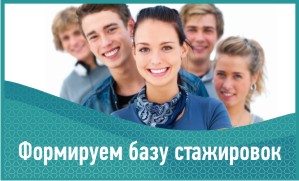  В Томской области формируется электронная база стажировок для студентов и выпускников

        С ее помощью работодатели смогут подобрать в команду молодых специалистов, а выпускники и студенты – получить информацию об актуальных предложениях пройти стажировку в организациях региона.
      В качестве стажировки предполагается неполная занятость, позволяющая совмещать работу и обучение, а также возможность трудоустройства соискателя с незаконченным образованием, продолжающим обучение по программе среднего специального или высшего профессионального образования. Трудоустройство осуществляется в соответствии с трудовым законодательством, по срочному трудовому договору.
Для работодателей стажировка – возможность привлечь высокомотивированных молодых сотрудников и свежие идеи, людей, из которых можно «вырастить» отличных специалистов для компании. Это шанс выбрать в свою команду лучших еще на этапе обучения.

Ознакомиться с имеющимися вакансиями можно на Портале «Работа в России», для этого в разделе сайта «Найти работу» в пункте «Тип занятости» нужно выбрать значение «стажировка». Портал автоматически сформирует список предложений, которые можно сортировать по регионам, размеру заработной платы, сфере деятельности и ряду других параметров.

Как разместить в базе свою вакансию?
Работодатели могут самостоятельно разместить на Портале свои вакансии и искать студентов и выпускников для прохождения стажировки, для этого нужно выполнить вход в личный кабинет, используя регистрационные данные Портала Госуслуг.Получить содействие в размещении вакансии и подборе работника-стажера можно и в центре занятости. В случае, если участником стажировки становится выпускник, служба занятости может частично компенсировать работодателям затраты на выплату ему заработной платы: в течение трех месяцев из областного бюджета возмещается часть затрат на оплату труда выпускников профессиональных образовательных организаций и образовательных организаций высшего образования, куда входят МРОТ, установленный федеральным законом, районный коэффициент и страховые взносы.
Приглашаем работодателей принять активное участие в наполнении «базы стажировок»!ОГКУ ЦЗН Кожевниковского района тел: 8(38244) 44728